Groupe de travail du Traité de coopération en matière de brevets (PCT)Neuvième sessionGenève, 17 – 20 mai 2016Projet d’ordre du jour réviséétabli par le SecrétariatOuverture de la sessionÉlection d’un président et de deux vice-présidentsAdoption de l’ordre du jour
(document PCT/WG/9/1 Rev. 2)Statistiques concernant le PCTRapport sur la vingt-troisième Réunion des administrations internationales instituées en vertu du PCT
(document PCT/WG/9/2)Services en ligne du PCT
(document PCT/WG/9/17)Rapport sur l’état d’avancement du projet pilote eSearchCopy à l’Office européen des brevets
(document PCT/WG/9/23)Partage efficace des tâches au-delà des rapports internationaux : utilisation de la plate-forme WIPO CASE
(document PCT/WG/9/4)Entrée dans la phase nationale des demandes ePCT 
(document PCT/WG/9/24)Enquête auprès des utilisateurs du PCT
(document PCT/WG/9/11)Recettes provenant des taxes du PCT : rapport sur l’état d’avancement de l’analyse des mesures possibles pour réduire l’exposition aux variations de change
(document PCT/WG/9/9)Proposition relative à une politique de taxes du PCT visant à stimuler le dépôt de demandes de brevet par les établissements universitaires et les instituts de recherche publics de certains pays, notamment les pays en développement et les pays les moins avancés 
(document PCT/WG/9/25)Réductions de taxes pour des déposants de certains pays, notamment des pays en développement et des pays de la catégorie des moins avancés
(document PCT/WG/9/10)Coordination de l’assistance technique relevant du PCT
(document PCT/WG/9/8)Formation des examinateurs 
(document PCT/WG/9/18)Prolongation de la nomination des administrations chargées de la recherche internationale et de l’examen préliminaire international 
(document PCT/WG/9/14)Recherche et examen en collaboration – Troisième projet pilote
(document PCT/WG/9/20)Rapport sur l’état d’avancement du projet PCT Direct à l’Office européen des brevets
(document PCT/WG/9/21)Indication du classement national sur la page de couverture des demandes internationales publiées 
(document PCT/WG/9/26)Rapport sur l’état d’avancement du projet relatif à la documentation minimale du PCT
(document PCT/WG/9/22)Norme relative aux listages des séquences selon le PCT
(document PCT/WG/9/15)Révision de la norme ST.14 de l’OMPI
(document PCT/WG/9/7)Dessins en couleur
(document PCT/WG/9/19)Nombre de mots dans les abrégés et les dessins figurant sur la page de couverture
(document PCT/WG/9/16)Améliorations possibles concernant le système de recherche internationale supplémentaire
(document PCT/WG/9/6)Correction de la demande internationale lorsque des éléments ou des parties ont été “indûment” déposés
(document PCT/WG/9/13)Revendications de priorité portant sur la même date
(document PCT/WG/9/3)Transmission par l’office récepteur des résultats de recherche et de classement antérieurs à l’administration chargée de la recherche internationale
(document PCT/WG/9/5)Suppression de “dispositions relatives à une incompatibilité” dans le règlement d’exécution du PCT
(document PCT/WG/9/12)Questions diversesRésumé présenté par le présidentClôture de la session[Fin du document]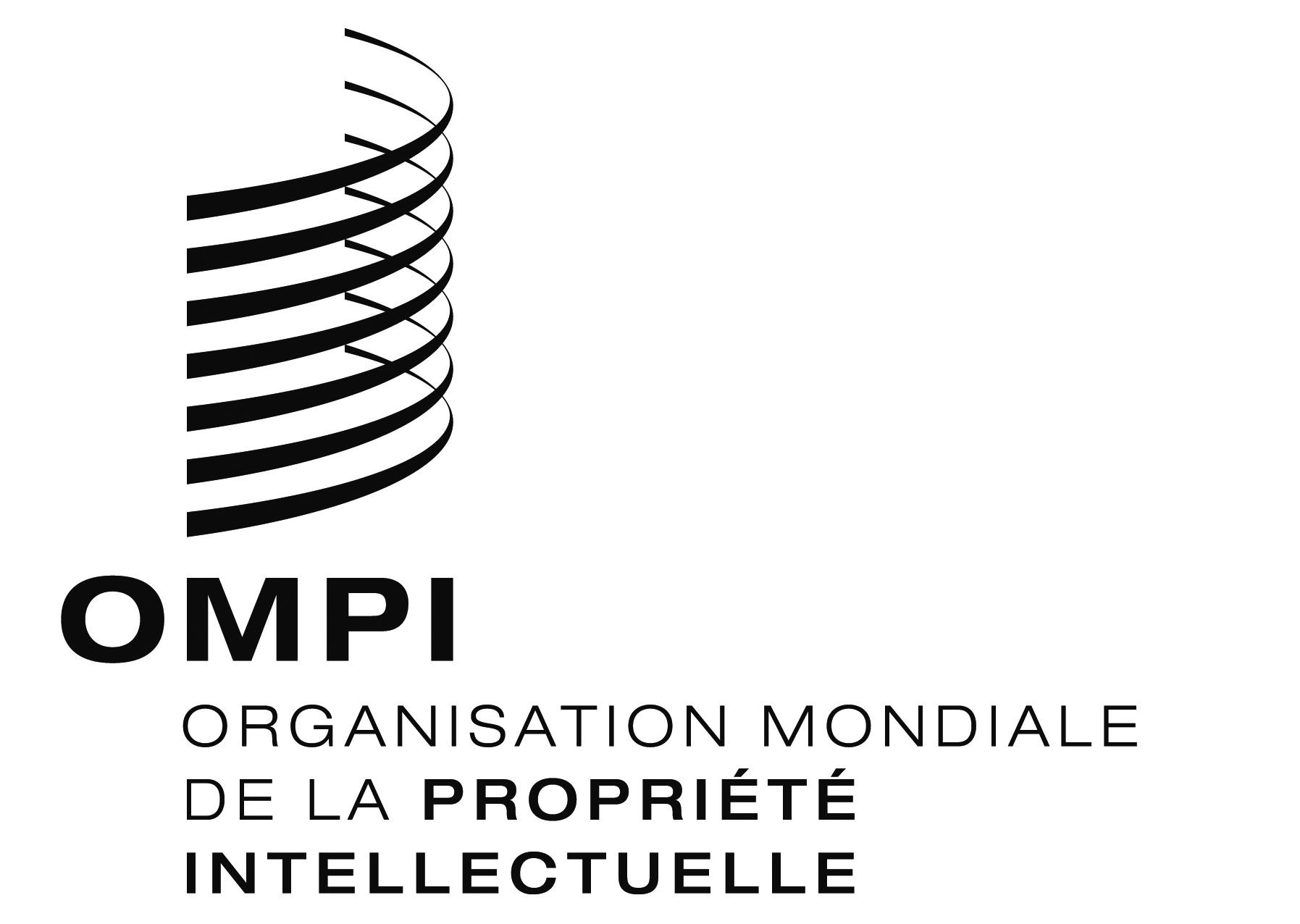 FPCT/WG/9/1 Rev. 2PCT/WG/9/1 Rev. 2PCT/WG/9/1 Rev. 2ORIGINAL : anglaisORIGINAL : anglaisORIGINAL : anglaisDATE : 29 avril 2016DATE : 29 avril 2016DATE : 29 avril 2016